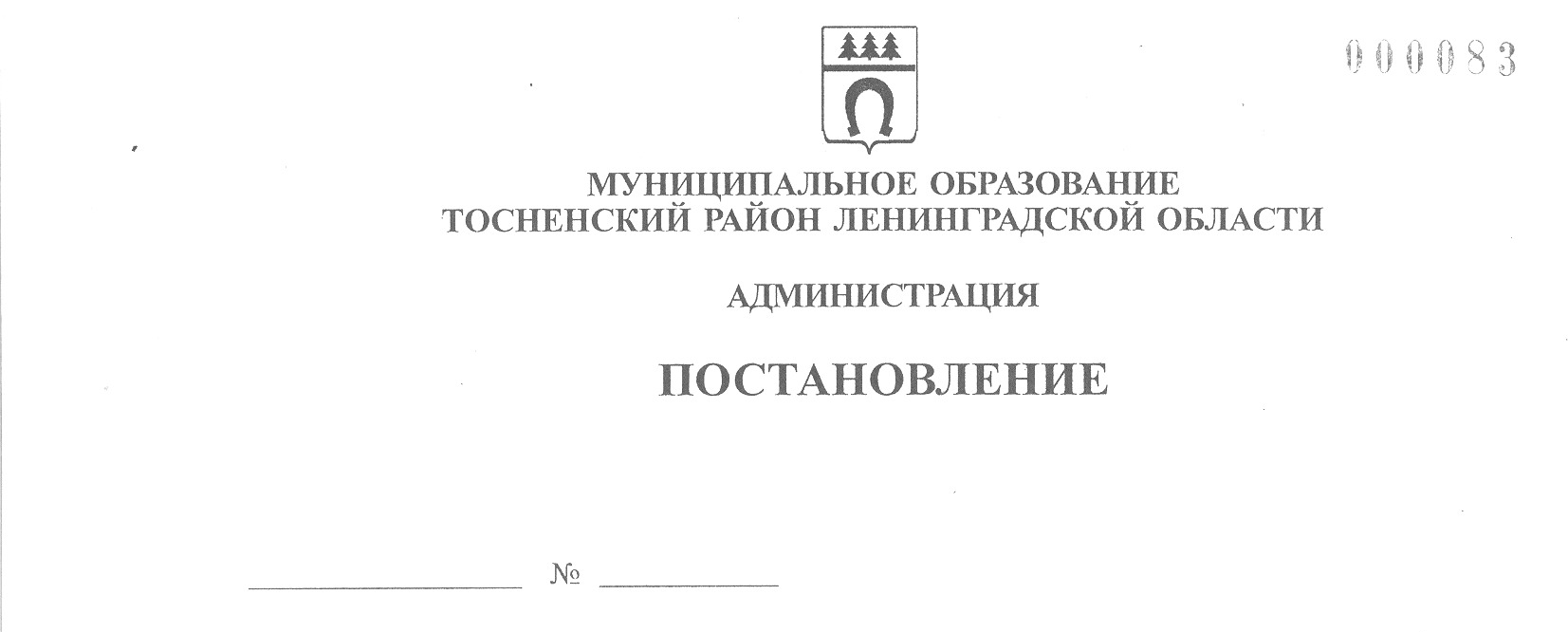 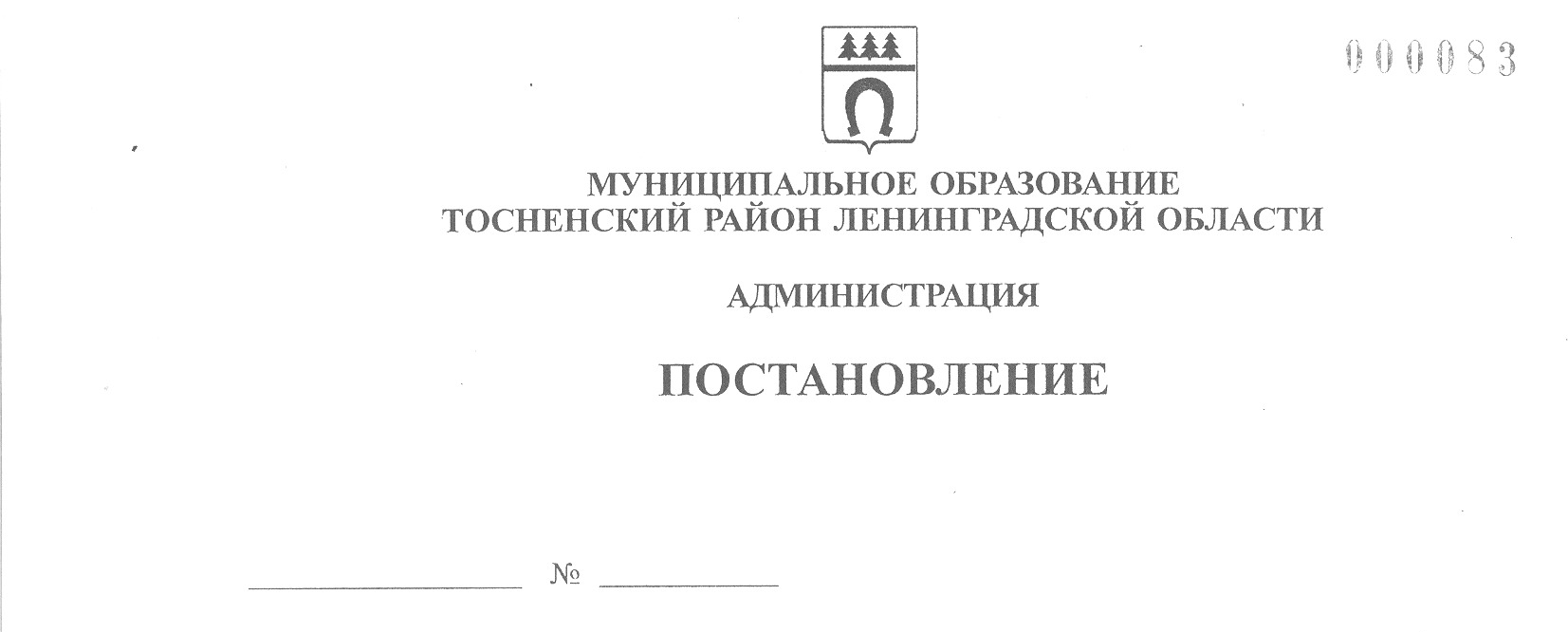 07.08.2023                                2736-паОб утверждении муниципальной программы «Реализацияинициативных предложений жителей территории г. Тосно  в рамках областного закона Ленинградской области от 15 января 2018 года № 3-оз «О содействии участию  населения в осуществлении местного самоуправления в  иных формах на территориях административных центров и городских поселков  муниципальных образований Ленинградской области» В соответствии с областным законом Ленинградской области от 15.01.2018 № 3-оз  «О содействии участию населения в осуществлении  местного самоуправления в иных формах  на территориях административных центров  и городских поселков муниципальных образований Ленинградской области», в соответствии с  письмом  комитета по местному самоуправлению, межнациональным и межконфессиональным отношениям Ленинградской области от 18.04.2023 «О предварительном распределении субсидий из областного бюджета Ленинградской области бюджетам муниципальных образований Ленинградской области на реализацию областных законов от 15 января 2018 года № 3-оз «О содействии участию  населения в осуществлении  местного самоуправления в  иных формах  на территориях административных центров  и городских поселков муниципальных образований  Ленинградской области» и от 28 декабря 2018 года № 147-оз «О старостах сельских населенных пунктов Ленинградской области и содействии участию населения в осуществлении местного самоуправления в иных формах на частях территорий муниципальных образований Ленинградской области» в 2024 году», Порядком разработки, утверждения, изменения, реализации и оценки эффективности муниципальных программ муниципального образования Тосненский район Ленинградской области и Тосненского городского поселения Тосненского муниципального района Ленинградской области, утвержденным постановлением администрации муниципального образования Тосненский район Ленинградской области от 07.12.2021 № 2850-па (с учетом изменений, внесенных постановлениями администрации муниципального образования Тосненский район Ленинградской области от 13.01.2022 № 46-па, от 24.10.2022 № 3829-па), Перечнем муниципальных программ Тосненского городского поселения Тосненского муниципального района Ленинградской области, утвержденным постановлением администрации муниципального образования Тосненский район Ленинградской области от 27.03.2019 № 449-па (с учетом изменений, внесенных постановлениями администрации муниципального образования Тосненский район Ленинградской области от 05.08.2019 № 1301-па, от 07.11.2019 № 1953-па, от 31.08.2020 № 1575-па,  от 09.11.2021 № 2584-па, от 19.11.2021 № 2706-па,  от 26.09.2022 № 3346-па, от 07.12.2022 № 4543-па, от 06.06.2023  № 2039-па), исполняя полномочия администрации Тосненского  городского  поселения Тосненского муниципального района Ленинградской области на основании статьи 13 Устава Тосненского городского поселения Тосненского муниципального района Ленинградской области и статьи 25 Устава муниципального образования Тосненский муниципальный район Ленинградской области, администрация муниципального образования Тосненский район Ленинградской областиПОСТАНОВЛЯЕТ:1. Утвердить муниципальную программу «Реализация инициативных предложений жителей территорий г. Тосно в рамках областного закона Ленинградской области от  № 3-оз «О содействии участию  населения в осуществлении  местного самоуправления в  иных формах  на территориях административных центров  и городских поселков муниципальных образований Ленинградской области» (приложение). 2. Комитету по жилищно-коммунальному хозяйству и благоустройству администрации муниципального образования Тосненский район Ленинградской области направить в сектор по взаимодействию с общественностью комитета  по организационной работе, местному самоуправлению, межнациональным и межконфессиональным отношениям администрации муниципального образования Тосненский район Ленинградской области настоящее постановление для опубликования и обнародования в порядке, установленном Уставом Тосненского городского поселения Тосненского муниципального района Ленинградской области.3. Сектору по взаимодействию с общественностью комитета по организационной работе, местному самоуправлению, межнациональным и межконфессиональным отношениям администрации муниципального образования Тосненский район Ленинградской области опубликовать и обнародовать настоящее постановление в порядке, установленном Уставом  Тосненского городского поселения  Тосненского  муниципального района  Ленинградской области.4. Контроль за исполнением постановления возложить на заместителя главы администрации муниципального образования Тосненский район Ленинградской области Горленко С.А.Глава  администрации 					                А.Г. КлементьевМацола Оксана Васильевна, 8 (81361)  3322110 гаПриложениек постановлению администрациимуниципального образования Тосненский район Ленинградской области        07.08.2023                 2736-па     от  ____________  №  __________МУНИЦИПАЛЬНАЯ ПРОГРАММА«Реализация инициативных предложений  жителей территории г. Тосно в рамках  областного  закона Ленинградской области от 15 января 2018 года № 3-оз  «О содействии участию населения в осуществлении местного самоуправления в иных формах на территориях административных  центров и  городских поселков  муниципальных образований  Ленинградской области»                                                                         2023ПАСПОРТ МУНИЦИПАЛЬНОЙ ПРОГРАММЫТосненского городского поселения Тосненского муниципального района Ленинградской области «Реализация инициативных предложений жителей   территории г. Тосно в рамках  областного закона Ленинградской области от 15 января 2018 года № 3-оз  «О содействии участию населения в осуществлении  местного самоуправления в иных формах  на территориях административных центров и городских поселков муниципальных образований  Ленинградской области» Раздел 1.  Характеристика проблем, на решение которых направлена муниципальная программа, и оценка сложившейся ситуацииПрограмма  призвана способствовать  всестороннему, планомерному и полноценному развитию  территорий г. Тосно Тосненского городского поселения.Одним из главных условий развития местного самоуправления как эффективного инструмента практического воплощения принципа народовластия в нашей стране является непосредственное участие населения в осуществлении местного самоуправления. Решающее значение для становления полноценного местного самоуправления имеет самоорганизация населения для решения вопросов местного значения. К одному из наиболее актуальных вопросов местного значения на сегодняшний день  можно отнести  сферу благоустройства. Для создания комфортных условий проживания населения необходимо иметь хороший уровень благоустроенности жилой среды.  В данном случае  речь идет о дворовых территориях многоквартирных домов  г. Тосно и о состоянии территорий индивидуальной жилой застройки. На данный момент  часть  внутридворовых пространств г. Тосно находится не в лучшем состоянии в части состояния внутридворовых подъездов и проездов, озеленения территорий, оформления зонами отдыха,  функциональности и безопасности среды, а территории индивидуальной жилой застройки характеризуются неудовлетворительным состоянием улиц, проездов, водоотводных канав,  отсутствием тротуаров, детских и спортивных площадок. Программа направлена на реализацию  инициативных  предложений жителей территорий г. Тосно.  Границы территорий г. Тосно, на которых осуществляют свою деятельность инициативные комиссии, определены приложением 2 к решению совета депутатов Тосненского городского поселения Тосненского района Ленинградской области от  24.04.2018 № 145  «Об организации участия населения в осуществлении местного самоуправления в иных формах на территории административного центра Тосненского городского поселения Тосненского района Ленинградской области».  Территории, на которых созданы инициативные комиссии № 1, 2, 3, 4, 5, 6, 7, характеризуются  неудовлетворительным  состоянием проездов многоквартирных домов: аварийное состояние асфальтового покрытия, недостаточность парковочных мест, и как следствие, систематическое нарушение  жителями правил парковки, заезды на газоны, тротуары, повреждение зеленых насаждений. Немаловажным остается и  недостаток  объектов  благоустройства, пешеходных дорожек, зон отдыха для населения,  отсутствует упорядоченное озеленение.Территории, на которых созданы инициативные комиссии № 8 и 9, являются территориями  индивидуальной жилой застройки г. Тосно. Одной из основных проблем здесь является состояние улично-дорожной сети.  Все эти проблемы были озвучены членами инициативных комиссий в ходе их заседаний. По результатам заседаний инициативных комиссий № 1, 2, 3, 4, 5, 6, 7, 8, 9  были выбраны председатели всех инициативных комиссий, определены перечни инициативных предложений и выбран вид участия граждан в реализации инициативных предложений – трудовое участие. Данные решения зафиксированы в протоколах заседаний инициативных комиссий от 12 мая 2023 года.  С целью формирования плана реализации программы создана рабочая группа. По результатам проведенного заседания рабочей группы по отбору инициативных предложений, представленных инициативными комиссиями, образованными на территории г. Тосно,   формируется перечень и очередность включения инициативных предложений  в план реализации  программы, а также   срок действия данной программы по 2028 год.Раздел 2.  Приоритеты, цели и задачи муниципальной программыПриоритеты в сфере развития части территории  Тосненского городского поселения Тосненского района Ленинградской области сформированы в соответствии с Концепцией социально-экономического развития Ленинградской области на период до 2025 года, принятой областным законом Ленинградской области от 28.06.2013  № 45-оз, а также в соответствии с Концепцией социально-экономического развития муниципального образования Тосненский район Ленинградской области до 2030 года, утвержденной решением совета депутатов  муниципального образования Тосненский район Ленинградской области от 21.12.2018 № 222.Целью данной программы является содействие участию  населения в осуществлении местного самоуправления в иных формах  на территории г. Тосно.Задача программы – реализация  инициативных предложений жителей территорий г. Тосно.Инициативные предложения  направлены на улучшение благоустройства  территории г. Тосно и одновременно  активизацию участия  населения в решении вопросов местного значения. Комитет по организационной работе, местному самоуправлению, межнациональным и межконфессиональным отношениям администрации муниципального образования Тосненский район Ленинградской области оказывает консультационную, информационную, методическую поддержку.Комитет  по жилищно-коммунальному хозяйству и благоустройству  администрации муниципального образования Тосненский район Ленинградской области совместно с МКУ «Управление зданиями, сооружениями и объектами внешнего благоустройства»  организует реализацию инициативных предложений  в части   улучшения состояния подъездов и проездов вдоль многоквартирных домов, одновременно предусматривая меры по пресечению несанкционированных парковок автотранспорта на дворовых территориях, создания комфортной и безопасной среды для всех возрастных групп населения путем обустройства достаточного количества пешеходных дорожек, площадок для отдыха, занятия спортом, игр детей, уделяя достаточное внимание работам по озеленению  территорий, а также решая проблемы состояния улично-дорожной сети и водоотвода на территориях индивидуальной жилой застройки г. Тосно.  Члены инициативных комиссий  контролируют  производство работ в процессе реализации инициативных предложений, а также участвуют в приемке выполненных работ. В процессе реализации предложений инициативных комиссий  предполагается:обеспечить комплексный подход к решению вопросов местного значения на территории г. Тосно;обеспечить эффективное взаимодействие органов местного самоуправления и иных форм местного самоуправления, инициативных комиссий;привлечь трудовое участие граждан при реализации инициативных предложений.Реализация программы обеспечит стабильное социально-экономическое развитие  территорий г. Тосно.Программа имеет социально  ориентированный характер.    Приложение 1к муниципальной программеПлан реализации муниципальной программы*При условии финансового обеспечения из областного бюджета Ленинградской областиПриложение 2к муниципальной программеСведения о показателях (индикаторах) муниципальной программы и их значенияхПриложение 3к муниципальной программеИнформация о взаимосвязи целей, задач, ожидаемых результатов, показателей и мероприятий муниципальной программыПриложение 4к муниципальной программеСВЕДЕНИЯ о порядке сбора информации и методике расчета показателя (индикатора) муниципальной программыСроки реализации муниципальной  программы2024-2028 годы2024-2028 годы2024-2028 годы2024-2028 годы2024-2028 годы Ответственный исполнитель муниципальной программыМуниципальное казенное учреждение  «Управление зданиями, сооружениями и объектами внешнего благоустройства» Тосненского городского поселения Тосненского муниципального  района Ленинградской области Муниципальное казенное учреждение  «Управление зданиями, сооружениями и объектами внешнего благоустройства» Тосненского городского поселения Тосненского муниципального  района Ленинградской области Муниципальное казенное учреждение  «Управление зданиями, сооружениями и объектами внешнего благоустройства» Тосненского городского поселения Тосненского муниципального  района Ленинградской области Муниципальное казенное учреждение  «Управление зданиями, сооружениями и объектами внешнего благоустройства» Тосненского городского поселения Тосненского муниципального  района Ленинградской области Муниципальное казенное учреждение  «Управление зданиями, сооружениями и объектами внешнего благоустройства» Тосненского городского поселения Тосненского муниципального  района Ленинградской области  Соисполнители муниципальной программыНет Нет Нет Нет Нет  Участники муниципальной программыКомитет по организационной работе, местному самоуправлению, межнациональным и межконфессиональным отношениям администрации муниципального образования Тосненский район Ленинградской области. Комитет  по жилищно-коммунальному хозяйству и благоустройству администрации муниципального образования Тосненский район Ленинградской области.Инициативные комиссии. Организации, определяемые в порядке, установленном Федеральным законом от 05.04.2013 № 44-ФЗ «О контрактной системе в сфере закупок товаров, работ, услуг для обеспечения государственных и муниципальных нужд»Комитет по организационной работе, местному самоуправлению, межнациональным и межконфессиональным отношениям администрации муниципального образования Тосненский район Ленинградской области. Комитет  по жилищно-коммунальному хозяйству и благоустройству администрации муниципального образования Тосненский район Ленинградской области.Инициативные комиссии. Организации, определяемые в порядке, установленном Федеральным законом от 05.04.2013 № 44-ФЗ «О контрактной системе в сфере закупок товаров, работ, услуг для обеспечения государственных и муниципальных нужд»Комитет по организационной работе, местному самоуправлению, межнациональным и межконфессиональным отношениям администрации муниципального образования Тосненский район Ленинградской области. Комитет  по жилищно-коммунальному хозяйству и благоустройству администрации муниципального образования Тосненский район Ленинградской области.Инициативные комиссии. Организации, определяемые в порядке, установленном Федеральным законом от 05.04.2013 № 44-ФЗ «О контрактной системе в сфере закупок товаров, работ, услуг для обеспечения государственных и муниципальных нужд»Комитет по организационной работе, местному самоуправлению, межнациональным и межконфессиональным отношениям администрации муниципального образования Тосненский район Ленинградской области. Комитет  по жилищно-коммунальному хозяйству и благоустройству администрации муниципального образования Тосненский район Ленинградской области.Инициативные комиссии. Организации, определяемые в порядке, установленном Федеральным законом от 05.04.2013 № 44-ФЗ «О контрактной системе в сфере закупок товаров, работ, услуг для обеспечения государственных и муниципальных нужд»Комитет по организационной работе, местному самоуправлению, межнациональным и межконфессиональным отношениям администрации муниципального образования Тосненский район Ленинградской области. Комитет  по жилищно-коммунальному хозяйству и благоустройству администрации муниципального образования Тосненский район Ленинградской области.Инициативные комиссии. Организации, определяемые в порядке, установленном Федеральным законом от 05.04.2013 № 44-ФЗ «О контрактной системе в сфере закупок товаров, работ, услуг для обеспечения государственных и муниципальных нужд» Цели муниципальной программыСодействие участию  населения в осуществлении местного самоуправления в иных формах  на территории г. Тосно  Содействие участию  населения в осуществлении местного самоуправления в иных формах  на территории г. Тосно  Содействие участию  населения в осуществлении местного самоуправления в иных формах  на территории г. Тосно  Содействие участию  населения в осуществлении местного самоуправления в иных формах  на территории г. Тосно  Содействие участию  населения в осуществлении местного самоуправления в иных формах  на территории г. Тосно   Задачи муниципальной программы Реализация  инициативных предложений жителей территорий г. Тосно Реализация  инициативных предложений жителей территорий г. Тосно Реализация  инициативных предложений жителей территорий г. Тосно Реализация  инициативных предложений жителей территорий г. Тосно Реализация  инициативных предложений жителей территорий г. Тосно Ожидаемые результаты реализации  муниципальной программыК концу 2028 года реализация девяти  инициативных предложений  жителей территорий г. ТосноК концу 2028 года реализация девяти  инициативных предложений  жителей территорий г. ТосноК концу 2028 года реализация девяти  инициативных предложений  жителей территорий г. ТосноК концу 2028 года реализация девяти  инициативных предложений  жителей территорий г. ТосноК концу 2028 года реализация девяти  инициативных предложений  жителей территорий г. ТосноПодпрограммы муниципальной программыНетНетНетНетНетПроекты, реализуемые в рамках муниципальной программыНет Нет Нет Нет Нет Финансовое обеспечение муниципальной программы – всего, в том числе по годам реализацииОбщий объем финансирования программы, в том числе по годам, (руб.) Объемы финансирования ежегодно уточняются  в соответствии с областными законами  и нормативными правовыми актами Правительства Ленинградской областиОбщий объем финансирования программы, в том числе по годам, (руб.) Объемы финансирования ежегодно уточняются  в соответствии с областными законами  и нормативными правовыми актами Правительства Ленинградской областиОбщий объем финансирования программы, в том числе по годам, (руб.) Объемы финансирования ежегодно уточняются  в соответствии с областными законами  и нормативными правовыми актами Правительства Ленинградской областиОбщий объем финансирования программы, в том числе по годам, (руб.) Объемы финансирования ежегодно уточняются  в соответствии с областными законами  и нормативными правовыми актами Правительства Ленинградской областиОбщий объем финансирования программы, в том числе по годам, (руб.) Объемы финансирования ежегодно уточняются  в соответствии с областными законами  и нормативными правовыми актами Правительства Ленинградской областиФинансовое обеспечение муниципальной программы – всего, в том числе по годам реализацииГодВсегоОбластнойбюджетБюджет Тосненскогогородского поселенияПрочие источники финансированияФинансовое обеспечение муниципальной программы – всего, в том числе по годам реализации20243 439 7003 061 200378 500Финансовое обеспечение муниципальной программы – всего, в том числе по годам реализации20253 439 7003 061 200378 500Финансовое обеспечение муниципальной программы – всего, в том числе по годам реализации20263 439 7003 061 200378 500Финансовое обеспечение муниципальной программы – всего, в том числе по годам реализации20273 439 7003 061 200378 500Финансовое обеспечение муниципальной программы – всего, в том числе по годам реализации20283 439 7003 061 200378 500Финансовое обеспечение муниципальной программы – всего, в том числе по годам реализацииИТОГО17 198 50015  306 0001 892 500Наименование муниципальнойпрограммы, подпрограммы,основного мероприятия,мероприятияНаименование муниципальнойпрограммы, подпрограммы,основного мероприятия,мероприятияОтветственныйисполнитель(структурное подразделение,организация)Срок начала реали-зацииСрок окончания реали-зацииПериодфинансированиямероприятия(по годам)Периодфинансированиямероприятия(по годам)Объем ресурсного обеспечения, руб.Объем ресурсного обеспечения, руб.Объем ресурсного обеспечения, руб.Объем ресурсного обеспечения, руб.Объем ресурсного обеспечения, руб.Объем ресурсного обеспечения, руб.Объем ресурсного обеспечения, руб.Наименование муниципальнойпрограммы, подпрограммы,основного мероприятия,мероприятияНаименование муниципальнойпрограммы, подпрограммы,основного мероприятия,мероприятияОтветственныйисполнитель(структурное подразделение,организация)Срок начала реали-зацииСрок окончания реали-зацииПериодфинансированиямероприятия(по годам)Периодфинансированиямероприятия(по годам)ВсегоВ том числеВ том числеВ том числеВ том числеВ том числеВ том числеНаименование муниципальнойпрограммы, подпрограммы,основного мероприятия,мероприятияНаименование муниципальнойпрограммы, подпрограммы,основного мероприятия,мероприятияОтветственныйисполнитель(структурное подразделение,организация)Срок начала реали-зацииСрок окончания реали-зацииПериодфинансированиямероприятия(по годам)Периодфинансированиямероприятия(по годам)МБМБОБФБПрочие источникиПрочие источники1223456678891011111.Муниципальная программа  «Реализация инициативных предложений  жителей   территории г. Тосно в рамках  областного закона Ленинградской области от 15 января 2018 года № 3-оз  «О содействии участию населения в осуществлении  местного самоуправления в иных формах  на территориях административных центров и городских поселков  муниципальных образований  Ленинградской области»Муниципальная программа  «Реализация инициативных предложений  жителей   территории г. Тосно в рамках  областного закона Ленинградской области от 15 января 2018 года № 3-оз  «О содействии участию населения в осуществлении  местного самоуправления в иных формах  на территориях административных центров и городских поселков  муниципальных образований  Ленинградской области»Муниципальное казенное учреждение  «Управление зданиями, сооружениями и объектами внешнего благоустройства» Тосненского городского поселения Тосненского муниципального  района Ленинградской области01.01.202431.12.20282024 г* 2024 г* 3 439 700378 500 378 500 3 061 2001.Муниципальная программа  «Реализация инициативных предложений  жителей   территории г. Тосно в рамках  областного закона Ленинградской области от 15 января 2018 года № 3-оз  «О содействии участию населения в осуществлении  местного самоуправления в иных формах  на территориях административных центров и городских поселков  муниципальных образований  Ленинградской области»Муниципальная программа  «Реализация инициативных предложений  жителей   территории г. Тосно в рамках  областного закона Ленинградской области от 15 января 2018 года № 3-оз  «О содействии участию населения в осуществлении  местного самоуправления в иных формах  на территориях административных центров и городских поселков  муниципальных образований  Ленинградской области»Муниципальное казенное учреждение  «Управление зданиями, сооружениями и объектами внешнего благоустройства» Тосненского городского поселения Тосненского муниципального  района Ленинградской области01.01.202431.12.20282025 г*2025 г*3 439 700378 500 378 500 3 061 2002026 г*2026 г*3 439 700378 500 378 500 3 061 2002027 г*2027 г*3 439 700378 500 378 500 3 061 2002028 г*2028 г*3 439 700378 500 378 500 3 061 200Итого2024-2028 гг.2024-2028 гг.17 198 5001 892 5001 892 50015  306 000ПРОЦЕССНАЯ ЧАСТЬПРОЦЕССНАЯ ЧАСТЬПРОЦЕССНАЯ ЧАСТЬПРОЦЕССНАЯ ЧАСТЬПРОЦЕССНАЯ ЧАСТЬПРОЦЕССНАЯ ЧАСТЬПРОЦЕССНАЯ ЧАСТЬПРОЦЕССНАЯ ЧАСТЬПРОЦЕССНАЯ ЧАСТЬПРОЦЕССНАЯ ЧАСТЬПРОЦЕССНАЯ ЧАСТЬПРОЦЕССНАЯ ЧАСТЬПРОЦЕССНАЯ ЧАСТЬПРОЦЕССНАЯ ЧАСТЬПРОЦЕССНАЯ ЧАСТЬ1.1.1.1.Комплекс процессных мероприятий «Реализация  инициативных предложений жителей территорий г. Тосно»01.01.202431.12.20282024 г.3 439 7003 439 7003 439 700378 500 3 061 2001.1.1.1.Комплекс процессных мероприятий «Реализация  инициативных предложений жителей территорий г. Тосно»01.01.202431.12.20282025 г.3 439 7003 439 7003 439 700378 500 3 061 2002026 г.3 439 7003 439 7003 439 700378 500 3 061 2002027 г.3 439 7003 439 7003 439 700378 500 3 061 2002028 г.3 439 7003 439 7003 439 700378 500 3 061 2001.1.1.1.1.1.Реализация областного закона Ленинградской области от 15 января 2018 года № 3-оз  «О содействии участию населения  в осуществлении  местного самоуправления в иных формах  на территориях административных центров и городских поселков муниципальных образований  Ленинградской области»01.01.202431.12.20282024 г.3 439 7003 439 7003 439 700378 500 3 061 2001.1.1.1.1.1.Реализация областного закона Ленинградской области от 15 января 2018 года № 3-оз  «О содействии участию населения  в осуществлении  местного самоуправления в иных формах  на территориях административных центров и городских поселков муниципальных образований  Ленинградской области»01.01.202431.12.20282025 г.3 439 7003 439 7003 439 700378 500 3 061 2001.1.1.1.1.1.Реализация областного закона Ленинградской области от 15 января 2018 года № 3-оз  «О содействии участию населения  в осуществлении  местного самоуправления в иных формах  на территориях административных центров и городских поселков муниципальных образований  Ленинградской области»01.01.202431.12.20282026 г.3 439 7003 439 7003 439 700378 500 3 061 2001.1.1.1.1.1.Реализация областного закона Ленинградской области от 15 января 2018 года № 3-оз  «О содействии участию населения  в осуществлении  местного самоуправления в иных формах  на территориях административных центров и городских поселков муниципальных образований  Ленинградской области»01.01.202431.12.20282027 г.3 439 7003 439 7003 439 700378 500 3 061 2001.1.1.1.1.1.Реализация областного закона Ленинградской области от 15 января 2018 года № 3-оз  «О содействии участию населения  в осуществлении  местного самоуправления в иных формах  на территориях административных центров и городских поселков муниципальных образований  Ленинградской области»01.01.202431.12.20282028 г.3 439 7003 439 7003 439 700378 500 061 200№ п/пПоказатель (индикатор)(наименование)Ед. измеренияЗначения показателей (индикаторов)Значения показателей (индикаторов)Значения показателей (индикаторов)Значения показателей (индикаторов)Значения показателей (индикаторов)Значения показателей (индикаторов)Значения показателей (индикаторов)№ п/пПоказатель (индикатор)(наименование)Ед. измеренияБазовый период 20242025202620272028123456789Муниципальная  программа «Реализация инициативных предложений  жителей   территории г. Тосно в рамках  областного закона Ленинградской области от 15 января 2018 года № 3-оз  «О содействии участию населения в осуществлении  местного самоуправления в иных формах  на территориях административных центров и городских поселков муниципальных образований  Ленинградской области»Муниципальная  программа «Реализация инициативных предложений  жителей   территории г. Тосно в рамках  областного закона Ленинградской области от 15 января 2018 года № 3-оз  «О содействии участию населения в осуществлении  местного самоуправления в иных формах  на территориях административных центров и городских поселков муниципальных образований  Ленинградской области»Муниципальная  программа «Реализация инициативных предложений  жителей   территории г. Тосно в рамках  областного закона Ленинградской области от 15 января 2018 года № 3-оз  «О содействии участию населения в осуществлении  местного самоуправления в иных формах  на территориях административных центров и городских поселков муниципальных образований  Ленинградской области»Муниципальная  программа «Реализация инициативных предложений  жителей   территории г. Тосно в рамках  областного закона Ленинградской области от 15 января 2018 года № 3-оз  «О содействии участию населения в осуществлении  местного самоуправления в иных формах  на территориях административных центров и городских поселков муниципальных образований  Ленинградской области»Муниципальная  программа «Реализация инициативных предложений  жителей   территории г. Тосно в рамках  областного закона Ленинградской области от 15 января 2018 года № 3-оз  «О содействии участию населения в осуществлении  местного самоуправления в иных формах  на территориях административных центров и городских поселков муниципальных образований  Ленинградской области»Муниципальная  программа «Реализация инициативных предложений  жителей   территории г. Тосно в рамках  областного закона Ленинградской области от 15 января 2018 года № 3-оз  «О содействии участию населения в осуществлении  местного самоуправления в иных формах  на территориях административных центров и городских поселков муниципальных образований  Ленинградской области»Муниципальная  программа «Реализация инициативных предложений  жителей   территории г. Тосно в рамках  областного закона Ленинградской области от 15 января 2018 года № 3-оз  «О содействии участию населения в осуществлении  местного самоуправления в иных формах  на территориях административных центров и городских поселков муниципальных образований  Ленинградской области»Муниципальная  программа «Реализация инициативных предложений  жителей   территории г. Тосно в рамках  областного закона Ленинградской области от 15 января 2018 года № 3-оз  «О содействии участию населения в осуществлении  местного самоуправления в иных формах  на территориях административных центров и городских поселков муниципальных образований  Ленинградской области»Муниципальная  программа «Реализация инициативных предложений  жителей   территории г. Тосно в рамках  областного закона Ленинградской области от 15 января 2018 года № 3-оз  «О содействии участию населения в осуществлении  местного самоуправления в иных формах  на территориях административных центров и городских поселков муниципальных образований  Ленинградской области»Муниципальная  программа «Реализация инициативных предложений  жителей   территории г. Тосно в рамках  областного закона Ленинградской области от 15 января 2018 года № 3-оз  «О содействии участию населения в осуществлении  местного самоуправления в иных формах  на территориях административных центров и городских поселков муниципальных образований  Ленинградской области»1.Количество реализованных инициативных предложений Ед.0212222Цель муниципальной программы/подпрограммыЗадача муниципальной программы/подпрограммыОжидаемый результат муниципальной программы/подпрограммыОсновное мероприятие (проект/подпрограмма)Показатель муниципальной программы/подпрограммыСодействие участию  населения в осуществлении местного самоуправления в иных формах  на территории г. Тосно  Реализация  инициативных предложений жителей территорий г. ТосноК концу 2028 года реализация девяти  инициативных предложений  жителей территорий г. ТосноКомплекс процессных мероприятий «Реализация  инициативных предложений жителей территорий г. Тосно»Количество реализованных инициативных предложений№ п/пНаименованиепоказателяЕд. изм.ОпределениепоказателяВременныехарактеристикиАлгоритм формирования (формула) показателя и методические поясненияБазовыепоказателиМетод сбора и индекс формы отчетностиОбъект наблюденияОхватсовокупности1Количество реализованных инициативных предложенийЕд.Характеризует эффективность реализации мероприятий по реализации  инициативных предложений жителей территорий г. ТосноЕжегодно на 01 января года, следующего за отчетнымКоличественный показатель0Прочее(мониторинг)Территории города ТосноАдминистративная информация